Le don du 16 novembre 2023Deux associations œuvrent pour le patrimoine de notre village de Saint-Martin de Laives, devenu depuis la révolution LAIVES.Nombreux ont été ou sont encore, les projets de réhabilitation portant sur le riche héritage architectural local qui s’égrène en églises, chapelles, multiples lavoirs et fontaines, statues et autres...Ils sont assurés par deux associations amies et complémentaires.En 2023, l’association « Laives Patrimoine » a souhaité soutenir notre action pour réparer l’église romane de Saint Martin. 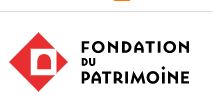 Lors du conseil d’administration du mois de juin, il a été décidé un don de 10 000€ à la Fondation du Patrimoine en faveur des restaurations intérieures et surtout  de la création des vitraux modernes. La remise officielle a eu lieu en présence de personnalités le 16 novembre de cette année 2023. Il est vrai que notre vieille église, perchée sur la colline est le symbole le plus ancien de notre village. Elle rayonne à quasi 360° au-dessus des communes de Laives et Sennecey le grand, elle est vue des vallées de la Saône et de la Grosne, et maintenant depuis l’autoroute A6 qui la frôle sur son parcours.« Les Amis de Saint Martin » ont été très touchés et reconnaissants pour ce coup de pouce bienveillant.Nous adressons tous nos remerciements au Président et aux membres de LAIVES PATRIMOINE.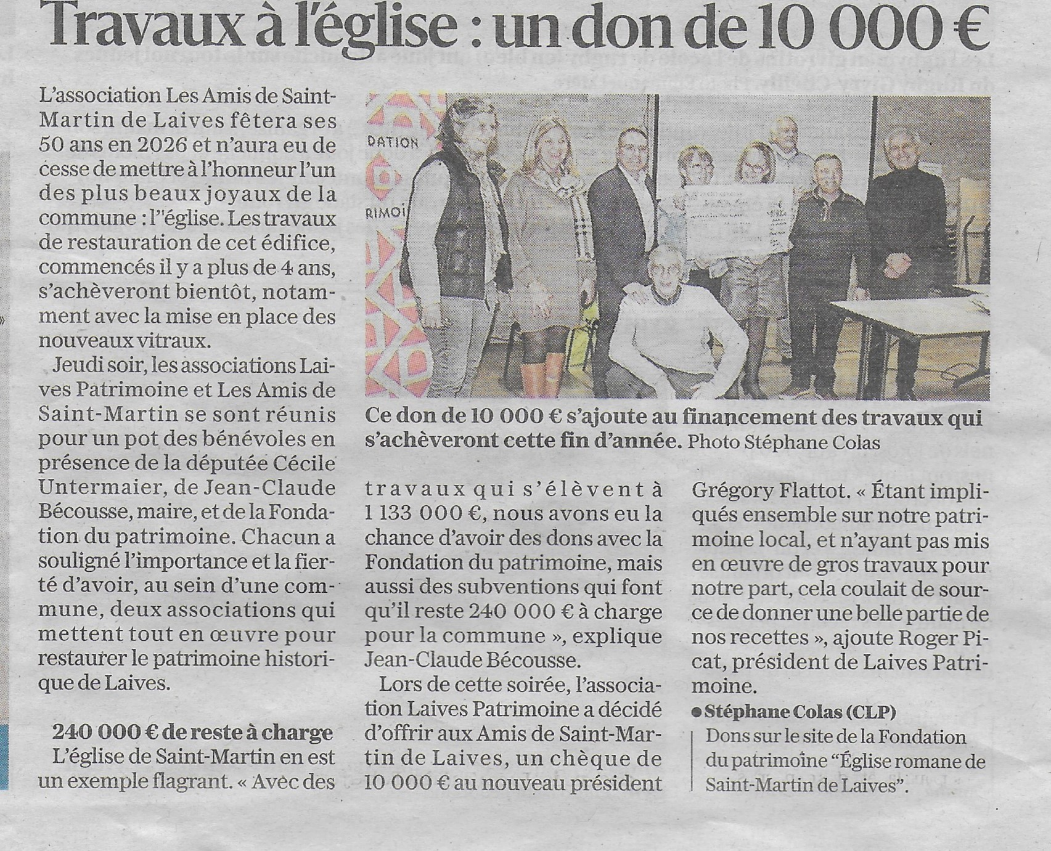 